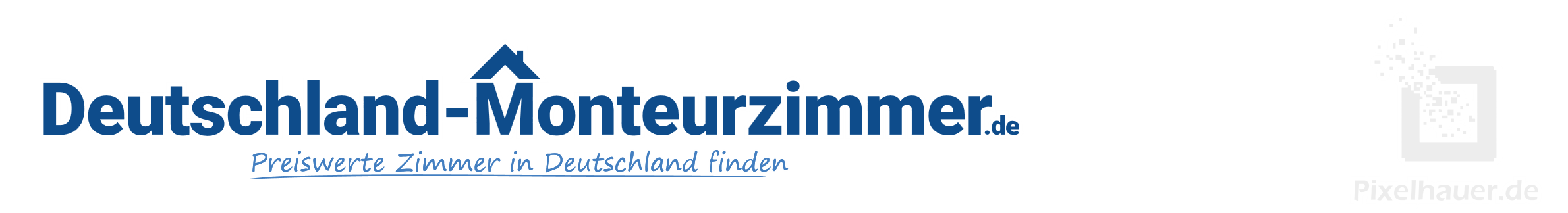 GästefeedbackWie zufrieden waren Sie insgesamt mit Ihrer Unterbringung? (Schulnote)Waren das Bett und die restliche Ausstattung des Schlafzimmers in Ordnung?

__________________________________________________________________________

__________________________________________________________________________War die Ausstattung der Küche ausreichend?

__________________________________________________________________________

__________________________________________________________________________Haben Sie sich im Wohnbereich wohlgefühlt?__________________________________________________________________________

__________________________________________________________________________Gibt es sonst noch etwas zur Wohnung zu sagen?

__________________________________________________________________________

__________________________________________________________________________

Waren Sie mit der Buchungsabwicklung, der Bezahlung und Wohnungsübergabe zufrieden?

__________________________________________________________________________

__________________________________________________________________________Sonstiges:

____________________________________________________________________________________________________________________________________________________WICHTIG / ACHTUNG: Trotz sehr sorgfältiger Recherche zu unseren Vorlagen und Mustertexten / Musterverträgen können wir für die angebotenen Vorlagen und Muster keinerlei Haftung übernehmen. Sie verwenden unseren Vorlagen und Muster auf eigene Gefahr. Sie sollen Ihnen als Vorlage und Muster für Ihre eigenen Texte / Schreiben dienen.Name der Unterkunft:Straße / Hausnummer:PLZ / Ort:ggf. Zimmernummer: